6.A – ČESKÝ JAZYKVážení rodiče a milí žáci,	máme před sebou další týden a já se tak trochu musím omluvit, že Vám zasílám opravené práce s mírným zpožděním. Ale jak víte, v dubnu probíhá zápis prvňáčků, vše je komplikovanější, neboť je rodiče zapisují pouze prostřednictvím písemné dokumentace.Také musím připravit úvazky našim učitelům, aby věděli, co budou od září učit.Sama si nyní uvědomuji, jak je to mnohem snazší, když jste ve škole. Vše se dá řešit na místě. Ta osobní komunikace prostě chybí. Ale každý den přibývá v našich médiích nejedna zpráva, která dává naději, že bude vše v dohledné době v zajetých kolejích.Nicméně musíme pokračovat dál. Dnes si vysvětlíme číslovky.Své práce mi posílejte na moji e-mailovou adresu, kterou využívám pro práci žáků:                             jetenskaeva@seznam.cz     	Nadále platí i druhá varianta. Pokud je pro Vás přijatelnější si tyto úkoly vytisknout a dané materiály doplňovat ručně, můžete mi je doplněné vhazovat do školní schránky, kterou naleznete vedle hlavní školní brány. Vybíráme ji každý pracovní den. Každá práce však musí mít Vaše jméno a příjmení. Můžete na hlavní stranu dopsat, pro koho je (Eva Jetenská). Záleží na Vás, pro jakou variantu se rozhodnete.Do školních sešitů si zapište tuto učební látku (pouze tabulku – viz níže). Pokud něčemu nerozumíte, vše máte vysvětleno v učebnici na str. 101 – 106.Tato látka byla s Vámi probrána v 5. ročníku, takže by to pro Vás nemusela být žádná „novinka“.Moje „pohádka“:Čísla vyrazila na výlet. První šla „dvojka“ a za ní všechna ostatní čísla.(pozn. „jedna“ se skloňuje podle zájmena TEN, ta se výletu neúčastní  )Tím, že dvojka vyrazila jako první, zabrala si první písmeno v abecedě, tudíž „A“.Ostatní čísla se naštvala, neboť na ně zbylo „I-Y“. Uskutečnila proto poradu a dohodla se, že si zaberou ještě jedno písmeno:“CH“Dvojce to nedovolili.A jak to dopadlo?Pokud bychom byli ve škole, začali bychom hodinu takto:3x za sebou:    dvěma, oběma, třemi, čtyřmiSkloňování číslovek dva, oba, tři a čtyřiČíslovky základní: dva, oba, tři a čtyři mají zvláštní skloňování, které neodpovídá vzorům, jež známe. Proto si musíme tyto tvary zapamatovat a naučit se zmíněné číslovky správně skloňovat. Většinou je však již dávno známe a běžně je používáme.Skloňování zájmenné (podle vzorů zájmen)Podle vzoru ten – jeden (jeden bez jednoho – ten bez toho)Skloňování číslovky jedenZde jsou cvičení, která jsem rozčlenila do 3 hodin, které stanoví rozvrh distančního studia: 1. hodina - 20. dubna 20201. Podtrhni všechny číslovky:    Je taková jedna hra. Spolužáci si vás vyberou jako prvního. Dvěma, třemi či mnoha         nesrozumitelnými posuňky mi naznačili činnost. Zdálo se mi, že jde o zouvání nebo     obouvání. Proto jsem vyhrkl:"Tisíckrát!"  Neuhodl jsem. Naznačili mi to proto ještě     vícekrát. Nepoznal jsem, že si mám vzít své kapesné, které činilo sedmdesát osm korun a jít     si koupit jedny pantofle.	2. učebnice str. 102 / cv. 5    -cvičení můžete napsat ve WORDu3) Doplň spisovný tvar číslovky:    -cvičení můžete napsat ve WORDu(6) děleno (2) jsou (3). Nemocný šel s (2 berle). Na výlet půjdu s (2 bratři), (3.) zůstane doma.
Lichá čísla nejsou dělitelná (2). Drž se (2 ruce)! Šel jsem nakupovat s (3 stokoruny).Dám si pohár s (4 kopečky zmrzliny). Znáš pohádku O (3 zlaté vlasy děda Vševěda)? Náš Alík má na (2 nohy) bílou skvrnku. Sejdeme se s (3 kamarádi) ve (3 hodiny). Seřaďte sepo (3), ne po (2). Před (7 týdnů) skončily prázdniny. Ze (4 domy) se ozýval dětský pláč.4. Doplň správné tvary:    Doma jsem neustále obklopena ( 2 malí psi ) ______________________________ .      Mezi ( 3 rybníky ) ________________________ se klikatila úzká pěšina.    Připojili jsme se ke (2 chytří spolužáci)___________________________, kteří cestu znali.      S (oba milí rodiče)_____________________ si dobře rozumím.    Rozdělili nás do (3 družstva)_____________________ po (4 hráči)__________________.    V kuchyni je velký stůl se (4 židle)_______________________, v pokoji malý stolek se     (2 plyšová křesla)_________________________________ .    V prvních (2 vagóny)______________________ jsou kupé první třídy.    Pod (2 dubové stromy)____________________________ jsme našli krásné hřiby.    Ve třídě si rozumím s (3 veselí chlapci)______________________________ .    Pohádka vypráví o (3 zlé čarodějnice)________________________________________ .5. Doplň tabulku.Pracovní list – ČÍSLOVKY – dobrovolné cvičeníVybarvi obrázek podle zadání. Kolikátým ohebným slovním druhem jsou číslovky?základní číslovky – červená			druhové číslovky – modrá řadové číslovky – žlutá				násobné číslovky – zelená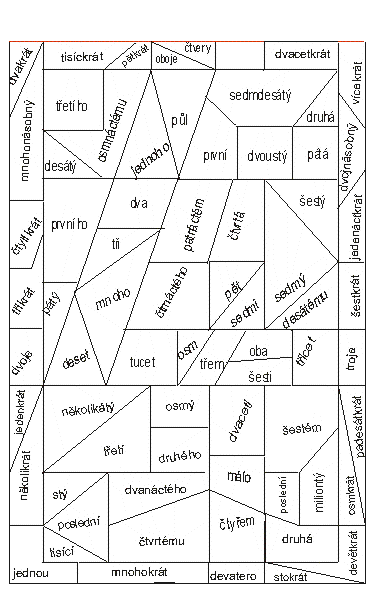 2. hodina - 22. dubna 20201. Najdeš všechny slova, která jsou chybně napsaná ? Podtrhni je!    Dvacetdva děleno dvěmi je jedenáct. V obchodě bylo otevřeno od dvouch hodin.    Svěřil se oběma kamarádům.  Koupili jsme nový stůl se čtyřma židlema.    Na obouch nohách mám puchýře. Angličtina nám začíná od čtyřech hodin. Dvoum lyžařům     se podařilo překonat rekord můstku. Sedum krát osum je padesát šest. S oběmi ženami jsem     již mluvil. S těmito třema dívkama zvládnu soutěž hravě. Devjet není dělitelné čtyřma.    Knihu o dvouch přátelích věnuji dvěma žákům a třem žákyním.2. Urči druh číslovky – zakroužkuj písmenko správné možnosti:Pátý –            a) základní určitá      b) řadová určitá         c) násobná neurčitáDvoje –         a) řadová určitá         b) druhová určitá       c) druhová neurčitáMnoho –       a) druhová určitá       b) násobná neurčitá   c) základní neurčitáŠestkrát –      a) násobná neurčitá   b) základní určitá      c) násobná určitáDesatery –     a) druhová určitá      b) základní určitá       c) druhová neurčitáNěkolikátý – a)  řadová určitá       b) řadová neurčitá      c) základní neurčitáDevět –         a) řadová určitá         b) základní neurčitá   c) základní určitáNěkolikery – a) druhová neurčitá   b) základní neurčitá   c) druhová určitá3. Doplň do vět správný tvar číslovek v závorce.Vezmi tašku (oba) ………………………. rukama.  Součet vyděl (dva) ………………….. .Stůj (oba) ………………………… nohama na zemi. Budu ti vyprávět příběh o (dva) …………………. kamarádech.  Dívejte se (oba) ………………………….. očima. Dvacet děleno (dva) ……………………………. je deset. Deset bez (dva) ……………….. je osm. Jirka umí chodit po (obě) ………………….. rukou.4. Doplň tvary číslovek, které jsou v závorkách vyjádřeny číslicí:Od (7) …………………… do (12) ………………., ve skupinkách po (3) …………………,před (150) ……………………………. lety, vybíhali po (10) …………………………., (27) …………………………… děleno (3) ……………………., koupím si (4) ………………… rohlíky, přišel před (6) ………………….. hodinami, počítá od (2) ……………… do …………………, prodali (8) …………………. automobilů.5. Doplňte správné tvary číslovek dva/ oba. Babičku často bolela …… kolena. Od ……. závodníku se mi podařilo získat na památku fotku s podpisem. Všechna sudá čísla jsou dělitelná …… . Neboj, stihnu zařídit … věci naráz. K(e) …….. slečnám se Petr nezachoval zrovna nejlépe. Někteří lidé umějí psát …… rukama. Se ………… zaměstnanci jsme museli rozvázat pracovní smlouvu. Pyšnila se prsteny na …….. rukou. Závodník předvedl nebezpečnou jízdu po …….. kolech. Po dobu ……… hodin mé nepřítomnosti se nic zvláštního nestalo. ..……… hoši se přiznali ke lži.6. Číslovky v závorkách napište slovy. Měli jste přijít už před (4) hodinami. Ozval se až po uplynutí (3) dnů. Ve (2) chalupách se ještě svítilo. Dojdu se (3) kamarády. Koupili jsme si stůl se (4) ozdobnými nohami. Teta na nás bude čekat od (3) do (4). Na oběd si můžete vybrat menu ze (3), někdy ze (4) druhů jídel. Zhlédli jsme hru o (3) dějstvích. Bez (3) pomocníků by princ princeznu nevysvobodil. Ve (2) se to lépe táhne7. Číslice nahraďte slovy, doplňte i, y: Odeb__ráme 3 _____________nov__ny. Jel__ s nám__ moji 2 _____________ bratři. Mám doma 2 _______________ housle. V představení v__stoup__l__ 4____________ herci. Dítě vezlo na hory 4 _____________ punčocháče, 5 _____________ rukav__ce a 6 ______________ ponožky. V obchodě m__ nab__dl__ 7 ______________ párů bot. Moje sestra má v botníku 7 ____________ boty.8. Doplň správný tvar číslovky dva/oba.u (2) _________________ keřů		k (obě) ____________ sestrámbez (2) _______________ hráčů		u (2) __________________ růžío (obě) _______________ děvčatech	k (obě) _______________ otázkámza (2) ________________ roky		s (oba) ________________ bratryke (2) _________________ lidem		na (obě) _______________ nohách 9. Doplň správný tvar číslovky.Mužstvo se muselo obejít bez (5) _________ hráčů. Vyprávěl nám o svých (6) _______ kamarádech. V plotě sadu byla (3) _________ vrata a (1) _______ branka. Sada obsahovala (5) _________ nůžky a (3) _______ nože. Ze (100) ________ diváků byla většina mladých lidí. Míša má (2) ________ sáňky, ale ani na (1) __________ nejezdí. Sudá čísla jsou dělitelná (2) ____________. Květa má ve skříni (2) _________ saka, (4) __________ halenky, (2) _________ džíny, (3) ________ sukně a v zásuvce (1) __________ plavky. Chytni to (obě) ___________ rukama. Šel tam bez (2) _________ kamarádů. Za (9) __________ horami leželo malé království. Doběhl jako (8) ___________. 3. hodina - 24. dubna 2020SLOH – POPIS PŘEDMĚTUUčebnice str. 147 – 150-ve žlutě zvýrazněných textech nastudujte důležité rysy popisu předmětu-napište kratší slohovou práci o svém mobilu (předpokládám, že už jej všichni vlastníte , pokud ne, popište mobil rodičů);-nezapomeňte na typ, funkce, spolehlivost, velikost, barvu, operátora, číslo (může být i vymyšlené), hlavní činnosti, které na něm vykonáváte aj.ČÍSLOVKY- jedny z druhů slov- slova číselného významu- označují počet, pořadí, násobenost, počet různých druhů apod.- některé jsou ohebné (skloňují se)ČÍSLOVKY- jedny z druhů slov- slova číselného významu- označují počet, pořadí, násobenost, počet různých druhů apod.- některé jsou ohebné (skloňují se)ČÍSLOVKY- jedny z druhů slov- slova číselného významu- označují počet, pořadí, násobenost, počet různých druhů apod.- některé jsou ohebné (skloňují se)ČÍSLOVKY- jedny z druhů slov- slova číselného významu- označují počet, pořadí, násobenost, počet různých druhů apod.- některé jsou ohebné (skloňují se)URČITÉ-vyjadřují přesný počet- při zápisu můžeme užít čísliceURČITÉ-vyjadřují přesný počet- při zápisu můžeme užít čísliceNEURČITÉ- neznáme přesný počet- při zápisu nemůžeme užít čísliceNEURČITÉ- neznáme přesný počet- při zápisu nemůžeme užít čísliceZÁKLADNÍKolik?jeden, šest, sto, milion…ZÁKLADNÍKolik?málo, mnoho, několik, tolik…ŘADOVÉKolikátý?první, desátý, padesátý…ŘADOVÉKolikátý?tolikátý, několikátý…DRUHOVÉKolikatery?dvoje, čtvery, patery…DRUHOVÉKolikatery?několikatery, kolikery…NÁSOBNÉKolikrát?dvakrát, trojnásobně…NÁSOBNÉKolikrát?několikrát, mnohonásobně...dva, oba-dvěma, oběma (dvouma, obouma)-dvou, obou  (dvouch, obouch)tři, čtyři, pět…………- třemi, čtyřmi, padesáti, tisíci….- tří  i  třech; čtyř  i  čtyřechPáddvaobatřičtyři1.dva, dvěoba, obětřičtyři2.dvouoboutří, třechčtyř, čtyřech3.dvěmaoběmatřemčtyřem4.dva, dvěoba, obětřičtyři6.dvouoboutřechčtyřech7.dvěmaoběmatřemičtyřmipádrod mužskýrod ženskýrod střední1.jedenjednajedno2.jednohojednéjednoho3.jednomujednéjednomu4.jednoho (než. jeden)jednujedno6.o jednomo jednéo jednom7.jednímjednoujednímzákladnířadovédruhovénásobné2dva5patery7sedmkrát9několik